الجمهورية الجزائرية الديمقراطية الشعبيةوزارة التعليم العالي والبحث العلمي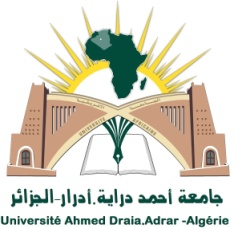                                                                     أدرار ،   في:..............................                              استمارة الترشح للتأهيل الجامعي                                                    دورة نوفمبر 2020                                                     (15- 30 نوفمبر)تاريخ إيداع الملف:...........................................                  رقم الملف:.............../2020.اللقب:...................................................   Nom:…………………….…………… …………………………………….……………………………. الاسم:...................................................................................  ...  Prénom:تاريخ و مكان الازدياد:...........................................................................................................................................................................جامعة:...............................................................  كلية:.......................................................................................................................                                      قسم:.................................................................  التخصص:.................................................................................................................الهاتف:............................................................. البريد الاليكتروني:.....................................................................................................تاريخ الحصول على شهادة البكالوريا: ................... التخصص:.................................................................................................................تاريخ الحصول على شهادة الليسانس:.....................التخصص:...............................................جامعة:.....................................................تاريخ الحصول على شهادة مهندس: ........................التخصص:...............................................جامعة:.....................................................تاريخ الحصول على شهادة الماستر/ الماجستير: .........................التخصص:...............................................جامعة:......................................تاريخ الحصول على الدكتوراه:..............................التخصص:.............................................  . جامعة:.......................................................تاريخ  محضر مناقشة الدكتوراه :..................................................................................................تاريخ التوظيف في المؤسسة الجامعية/ مركز البحث:...............................................................................................................................تاريخ التثبيت في منصب أستاذ محاضر قسم ب:.......................................................................................................................................عنوان المقال العلمي: .............................................................................................................................................................................المجلة: ................................................................. الهيئة المصدرة:  .............................................................................الصنف:.............المجلد  رقم:............... العدد:............  تاريخ الصدور:......................................موقع المجلة:.....................................................................تاريخ إيداع المقال بالمجلة:..............................تاريخ النشر:..........................رابط المقال:........................................................................رقم  شهادة الوعد بالنشر:.............................تاريخ صدور الشهادة:...............................الجهة المصدرة:..................................................الملف المودعملاحظة: تملأ الاستمارة إليكترونيا مع  إجبارية كتابة كل البيانات المشار إليها.                                                                                                                                         امضاء المترشحUniversité  Ahmed Draia d’AdrarVice Rectorat chargé de la Formation Supérieure de Troisième Cycle, l’Habilitation Universitaire et la Recherche Scientifique, et la Formation Supérieure de Post-graduationجامعـة أحمد دراية أدرارنيابة مديرية الجامعة المكلفة بالتكوين العاليفي الطور الثالث والتأهيل الجامعي والبحثالعلمي وكذا التكوين العالي فيما بعد التدرجصورةشمسيةالعددمكونات الملفالعددملاحظة01استمارة الترشح02نسختين ورقيتين من ملف التأهيل  الجامعي (الملف الإداري- الملف البيداغوجي- الملف العلمي)038 اقراص مضغوطة  ( تحتوي : ملف التأهيل كاملا + المقال العلمي +اطروحة الدكتوراه ) بصيغة pdf04نسخة من المجلة العلمية المتضمنة المقال العلمي المنشور بعد المناقشة كشرط إقصائي  أو وعد بالنشر مع نسخة منه05نسخة ورقية اصلية من اطروحة الدكتوراه